Prosíme o vyplnění přiloženého formuláře ohledně odběru zboží na NP v roce 2023, vyplněný formulář zašlete na naši adresu. Prosíme o vyplnění všech údajů. Podepsaný formulář z obou stran bude sloužit jako:„Garance poskytnutí náhradního plnění v roce 2023“Dodavatel: CHRANO s.r.o., Světelská 263, Liberec XIX-Horní Hanychov, 460 08 Liberec                                                                                             IČO: 09712933, DIČ: CZ09712933, prohlašuje, že má podle aktuálně platné novely zákona 435/2004 Sb. dostatečné množství zaměstnanců se zdravotním znevýhodněním pro účely výpočtu při poskytování náhradního plnění. Firma je oprávněna poskytovat třetím osobám náhradní plnění v souladu s platnou legislativou.FORMULÁŘ¨__________________________			__________________________	 podpis a razítko dodavatele			podpis zástupce a razítko školy	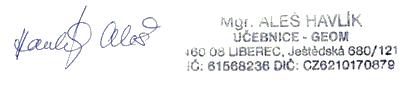 Název školy:Základní škola, Dukelská 11, České BudějoviceZákladní škola, Dukelská 11, České BudějoviceAdresa školy:Dukelská 258/11, 370 01 České BudějoviceDukelská 258/11, 370 01 České BudějoviceIČO školy:6253787362537873Tel:Email:Email:Rezervace náhradního plnění u naší firmyRezervace náhradního plnění u naší firmyRezervace náhradního plnění u naší firmyNEANOANOObjem spolupráce do NPodhadovaný objem vyčíslený v Kč:           100 000,-Kčveškerý odběrodhadovaný objem vyčíslený v Kč:           100 000,-Kčveškerý odběrčerpání NP – učebniceANONEčerpání NP – PS – pro žákyANONEčerpání NP – pap. a drog. zbožíANONE